Publicado en Tarragona el 23/01/2018 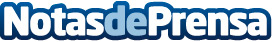 Las 10 señales a las que no se debe esperar para acudir al dentistaTan sólo algo más del 65% de los españoles acude al dentista al menos una vez al año. Enero, febrero, julio y agosto son los meses en los que se producen más cancelaciones de citas y revisiones dentales en España. Además, cerca del 30% de las personas sólo acude a su clínica dental cuando detecta algún problema: dolor, sensibilidad al tomar alimentos fríos o calientes, inflamación en las encías o mal aliento pueden ser algunos síntomasDatos de contacto:Miguel Cegarra609688809Nota de prensa publicada en: https://www.notasdeprensa.es/las-10-senales-a-las-que-no-se-debe-esperar Categorias: Medicina Sociedad Infantil Ocio para niños Odontología http://www.notasdeprensa.es